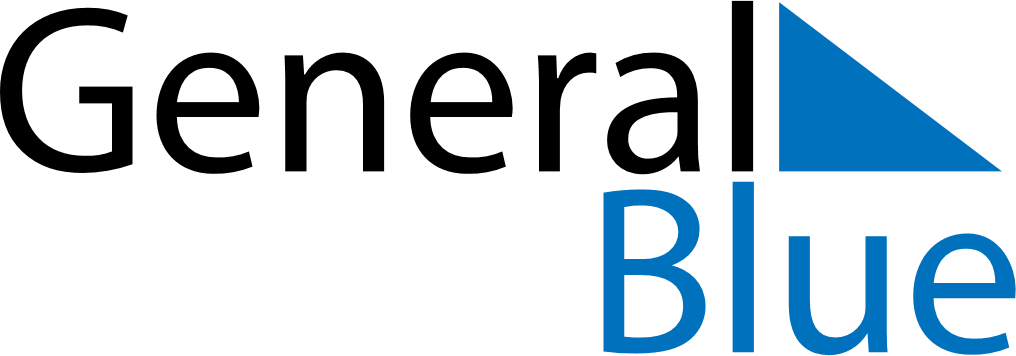 Russia 2021 HolidaysRussia 2021 HolidaysDATENAME OF HOLIDAYJanuary 1, 2021FridayNew Year’s DayJanuary 2, 2021SaturdayNew Year HolidayJanuary 7, 2021ThursdayChristmas DayJanuary 8, 2021FridayNew Year HolidayFebruary 23, 2021TuesdayDefender of the Fatherland DayMarch 8, 2021MondayInternational Women’s DayMay 1, 2021SaturdaySpring and Labour DayMay 9, 2021SundayVictory DayJune 12, 2021SaturdayRussia DayNovember 4, 2021ThursdayUnity Day